SRI RAMKRISHNA SARADA VIDYA MAHAPITHAInternal AssessmentSemester – VI (2019 – 2020)Bengali, HonoursCC - 14(Course Name: সাহিত্যের রূপ-রীতি ও সংরূপ)পূর্ণমানঃ ১০ (প্রতিটি প্রশ্নের মান ০১)যে-কোনো দশটি সঠিক উত্তরে টিক () চিহ্ন দাওঃ-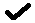 ১) স্যুররিয়ালিজমের পূর্ববর্তী সাহিত্যিক মতবাদটি হল-ক) হিপি বাদ, খ) ডাডা বাদ, গ) সুফি বাদ, ঘ) কিউবিজম।২) পাশ্চাত্যের একজন স্যুররিয়ালিস্ট চিত্রশিল্পী-ক) ভ্যান গগ, খ) গঁগ্যা, গ) সিল্ভাদোর দালি, ঘ) পাবলো পিকাসো।৩) স্যুররিয়ালিজমের প্রভাব কোন বাঙালি কবির কবিতায় সর্বাধিক-ক) প্রেমেন্দ্র মিত্র, খ) বুদ্ধদেব বসু, গ) অচিন্ত্যকুমার সেনগুপ্ত, ঘ) জীবনানন্দ দাশ।৪) ‘Epic’-এর বাংলা প্রতিশব্দ-ক) মহাকাব্য, খ) আখ্যানকাব্য, গ) গীতিকাব্য, ঘ) নাট্যকাব্য।৫) সিম্বলিজমের সূচনা হিসেবে কার ছবির কথা বলা হয়-ক) গঁগ্যা, খ) পিকাসো, গ) অবনীন্দ্রনাথ, ঘ) নন্দলাল বসু।৬) আধুনিক বাংলা নাটকের সূচনা হয়-ক) রত্নাবলী নাটকের মাধ্যমে, খ) নীলদর্পণ নাটকের মাধ্যমে, গ) শর্মিষ্ঠা নাটকের মাধ্যমে,ঘ) কুলীনকুল সর্বস্ব নাটকের মাধ্যমে।৭) বাংলায় আধুনিক গীতিকবিতা প্রথম রচনা করেন-ক) বিহারীলাল চক্রবর্তী, খ) রবীন্দ্রনাথ ঠাকুর, গ) মোহিতলাল মজুমদার, ঘ) মধুসূদন দত্ত।৮) প্রথম সার্থক বাংলা উপন্যাসের নাম-ক) অঙ্গুরীয় বিনিময়, খ) কপালকুণ্ডলা, গ) দুর্গেশনন্দিনী, ঘ) আলালের ঘরের দুলাল।৯) রূপক-সাংকেতিক নাটকের শ্রেষ্ঠ নাট্যকার হলেন-ক) মধুসূদন দত্ত, খ) দীনবন্ধু মিত্র, গ) রবীন্দ্রনাথ ঠাকুর, ঘ) গিরিশচন্দ্র ঘোষ।১০) বাংলা ছোটগল্পের স্রষ্টা হলেন-ক) বঙ্কিমচন্দ্র চট্টোপাধ্যায়, খ) রবীন্দ্রনাথ ঠাকুর, গ) কালীপ্রসন্ন সিংহ, ঘ) রাজশেখর বসু।১১) ‘Tragedy’ শব্দটির উৎপত্তি হয়েছে যে শব্দ থেকে-ক) Tragodia, খ) Tragos, গ) Catharsis, ঘ) Tradition।১২) কোন গ্রন্থকে ভিত্তি করে রোমান্টিসিজম গড়ে ওঠে-ক) প্যারাডাইস লস্ট, খ) লিরিকাল ব্যালার্ডস, গ) রোমান্টিশ্চে পোয়েশি, ঘ) এর কোনোটিই নয়।১৩) রিয়ালিজম আন্দোলন কোন দেশে সংঘটিত হয়-ক) জার্মানী, খ) ইটালি, গ) ইংল্যাণ্ড, ঘ) ফ্রান্স।১৪) ‘Farce’-এর উদ্দেশ্য-ক) দর্শকদের মনোরঞ্জন, খ) সমাজের অসংগতি দেখানো, গ) গান শোনানো, ঘ) গল্প শোনানো।১৫) ‘Lyric’ শব্দের উৎপত্তি-ক) সংস্কৃত, খ) ইংরেজি, গ) ল্যাটিন, ঘ) জার্মানি।১৬) কমেডির উৎপত্তি হয়েছে-ক) ভারতে, খ) ইংলণ্ডে, গ) আমেরিকায়, ঘ) প্রাচীন গ্রীসে।১৭) গ্রীসে কমেডির ব্যবহার হতো-ক) রাজনৈতিক বক্তব্যে, খ) সামাজিক সমস্যা দূরীকরণে, গ) পারিবারিক বিবাদ সমাধানে,ঘ) কোনো কারণ ছাড়াই।১৮) এর মধ্যে কোনটি ট্র্যাজেডি নয়-ক) কিং লীয়ার, খ) হ্যামলেট, গ) মার্চেন্ট অব ভেনিস, ঘ) ওথেলো।১৯) আধুনিক বাংলা নাটকের সূচনা হয়েছে কোন রঙ্গমঞ্চে-ক) ক্যালকাটা থিয়েটার, খ) চৌরঙ্গি থিয়েটার, গ) ঠাকুরবাড়ি নাট্যশালা, ঘ) বেলগাছিয়া নাট্যশালা।২০) উত্তর আধুনিকতার (Post Modern) একটি প্রধান বৈশিষ্ট্য হল-ক) নৈসর্গিক সৌন্দর্য, খ) যুদ্ধ-প্রাধান্য, গ) জটিলতা, ঘ) জীবনের অখণ্ড বাস্তবতা।উত্তরমালাঃ১) খ, ২) গ, ৩) ঘ, ৪) ক, ৫) খ, ৬) গ, ৭) ক, ৮) গ, ৯) গ, ১০) খ, ১১) ক, ১২) খ, ১৩) ঘ, ১৪) খ,১৫) গ, ১৬) ঘ, ১৭) ক, ১৮) গ, ১৯) ক, ২০) ঘ।